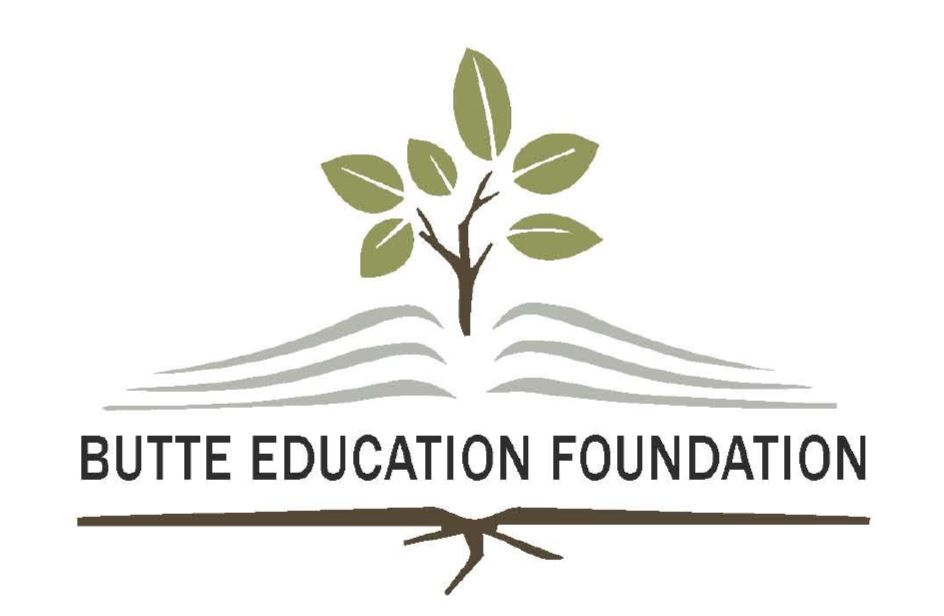 DONNA AND CHET BOWLER MEMORIAL SCHOLARSHIPThe Butte Education Foundation is proud to administer the Donna and Chet Bowler Memorial Scholarship.  This memorial scholarship is dedicated to the values of work, personal effort, and initiative. Academic achievement is a secondary consideration to the consideration of the student’s achievements in the workplace.  Donna and Chet Bowler moved to  in the 1960s.  Donna was a school teacher. She taught in the  until she retired in the late 1970s. They did not have any children. However, they were active in fundraising for the YMCA and other projects that benefited kids in Butte.  They lived in the Terre Verde Heights neighborhood and had a cabin at Georgetown.  They enjoyed the outdoors and after they retired, traveling.After Chet passed away, Donna resided at the  Assisted Living  (now known as ).  She was content, gracious and appreciative of even the simplest favor.  She liked the people who worked at the  and particularly liked the high school kids that worked there.  She valued work and effort more than academic achievement and wanted her scholarship to go to a high school student that was employed during high school.  Though not a criteria for this scholarship, extra points will be given for students that work or have worked in any assisted living facility.The Donna and Chet Bowler Memorial Scholarship is a four year scholarship distributed by semester.  Please return completed application to the Butte Education Foundation, P.O. Box 3821, Butte, MT 59702.  Applications must be postmarked by March 1st of your graduation year.TITLE PAGEFull Name of Student:											Address:						City/State/Zip:					Mailing Address (if different from above):								City/State/Zip:							Home Phone:				Date of Birth:						Gender:  M or F				Parents’ Names:											Address (If different from above):									APPLICATIONAcademic/ Career GoalsPost-Secondary School Attending:									Address:						 City/State/Zip:				Phone Number:					Possible Areas of Academic Concentration/Major:Possible Career or Professional Plans:Work ExperienceWork experience is critical to this application.  Please  list specific dates and hours.  Please use additional pages if necessary to list all work experience.  Please list the same employer again if employment was interrupted.Community Service (grades 9-12)Please indicate if Donnated hours are total hours for the activity or are on a regular basis. Academic Achievement (grades 9-12) Cumulative Grade Point average:									Academic Awards/Special Achievements:								 Essay QuestionsPlease answer the following essay questions on a separate sheet of paper (200-500 typed words):Essay #1. Why are you a good candidate to receive the Donna and Chet Bowler Scholarship?Essay #2. Describe your most meaningful achievement or learning experience in a work setting and how that might relate to your field of study and a future goals.  This may include a special attribute that sets you apart in working with people.Financial EssayFrom a financial standpoint, what impact would this scholarship have on your education? 
Please state any special personal or family circumstances affecting your need for financial assistance. (200 words or less)
 Letter of RecommendationPlease provide one Letter of Recommendation from your employer or community service organization.Please return completed application to the Butte Education Foundation, P.O. Box 3821,  Butte, MT 59702.Applications must be postmarked by March 1st of your graduation year.SemesterEmployerAvg Hrs/WkSupervisorWork Phone1st Junior2nd JuniorSummer1st Senior2nd SeniorDate ofDonnatedTotal HrsContact ActivityParticipationHrs/WeekDonnatedContact namePhone